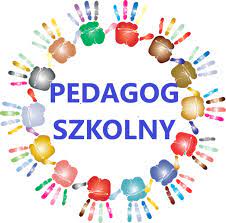 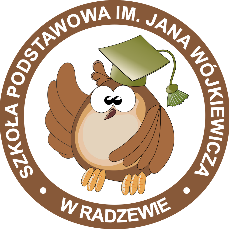 GODZINY PRACY PEDAGOGA SZKOLNEGOOtaczam wszystkich opieką,                                               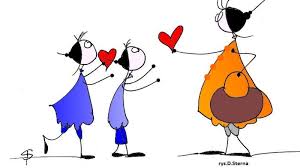 starając się motywować do działania tak,                                                                                                                          mgr Renata Ossowska                          by chciało się chcieć.PONIEDZIAŁEKWTOREKŚRODACZWARTEKPIĄTEK10.00 - 13.008.00 - 9.0010.00- 15.0010.00 - 13.0014.00- 15.0015.00- 16.008.00 - 13.008.00 – 12.00Terapia pedagogiczna8.15 – 9.009.10 -9 .55 13.10-13.55Terapia pedagogiczna7.25 – 8.109.10 - 9.55Terapia pedagogiczna8.15 – 9.00 9.10 – 9.55 13.10 – 13.55 Terapia pedagogiczna13.10 – 13.55 Terapia pedagogiczna7.25 – 8.10 